АДМИНИСТРАЦИЯКУДРЯВЦЕВСКОГО СЕЛЬСКОГО ПОСЕЛЕНИЯТОРОПЕЦКОГО РАЙОНА ТВЕРСКОЙ ОБЛАСТИПОСТАНОВЛЕНИЕО внесении изменений в постановлениеАдминистрации Кудрявцевского сельскогопоселения от 10.11.2021 г. № 41«О муниципальной программеКудрявцевского сельского поселенияТоропецкого района «Развитие сельских территорий муниципального образованияКудрявцевское сельское поселениеТоропецкого района» на 2022 - 2027 годы»В соответствии с постановлением Администрации Кудрявцевского сельского поселения от 01.10.2014 г. № 28 «О порядке принятия решений о разработке муниципальных программ, формирования, реализации и проведения оценки эффективности реализации муниципальных программ Кудрявцевского сельского поселения», распоряжением администрации Кудрявцевского сельского поселения от 01.10.2014 года № 13 «О перечне муниципальных программ Кудрявцевского сельского поселения Торопецкого района»,ПОСТАНОВЛЯЮ:1. Внести в постановление Администрации Кудрявцевского сельского поселения от 10.11.2021 г. № 41 «О муниципальной программе Кудрявцевского сельского поселения Торопецкого района «Развитие сельских территорий муниципального образования Кудрявцевское сельское поселение Торопецкого района» на 2022-2027 годы» (далее  - муниципальная программа) следующие изменения:1.1. Паспорт муниципальной программы изложить в новой редакции согласно приложению 1 к настоящему постановлению.1.2. Таблицу 2 главы 3 подраздела II раздела 3 изложить в следующей редакции:Таблица 21.3. Приложение 1 к муниципальной программе Кудрявцевского сельского поселения «Развитие сельских территорий муниципального образования Кудрявцевское сельское поселение Торопецкого района» на 2022-2027 годы изложить в новой редакции согласно приложению 2 к настоящему постановлению.Глава Кудрявцевского сельского поселения                                       А.А. ВиноградовПриложение 1к постановлению администрацииКудрявцевского сельского поселенияот 28.02.2022 г. № 03Паспорт муниципальной программы Кудрявцевского сельского поселения Торопецкого района «Развитие сельских территорий муниципального образования Кудрявцевское сельское поселение» на 2022-2027 годы. Пояснительная запискак постановлению администрации Кудрявцевского сельского поселенияот 28.02.2022 г. № 03 «О внесении изменений в постановление администрации Кудрявцевского сельского поселения от 10.11.2021 г. № 41 «О муниципальной программе Кудрявцевского сельского поселения Торопецкого района «Развитие сельских территорий муниципального образования Кудрявцевское сельское поселение Торопецкого района» на 2022-2027 годы.Бюджетные ассигнования на реализацию на реализацию муниципальной программы Кудрявцевского сельского поселения Торопецкого района «Развитие сельских территорий муниципального образования Кудрявцевское сельское поселение Торопецкого района» на 2022-2027 годы предполагается предусмотреть в сумме 3705,6 тыс. руб., т.е. в 2023 году уменьшатся на 99,5 тыс. руб., в 2024-2027 годах ежегодно уменьшатся на 91,9 тыс. руб.Подпрограмма 2 «Стабильность водоснабжения, благоустройствотерриторий в поселении для обеспечения условий проживания граждан»Бюджетные ассигнования по подпрограмме на 2023 год уменьшены на 99,5 тыс. руб., в 2024-2027 годах ежегодно уменьшены на 91,9 тыс. руб.Задача 1 «Развитие коммунального хозяйства»Бюджетные ассигнования на реализацию задачи на мероприятие 1 «Капитальный ремонт объектов водоснабжения и водоотведения» на капитальный ремонт участка водопровода в 2023 году уменьшены на 20,0 тыс. руб., в 2024-2027 годах ежегодно уменьшены на 12,4 тыс. руб.Задача 2 «Организация благоустройства на территории муниципального образования»Бюджетные ассигнования на реализацию задачи:- на мероприятие 1 «Обеспечение освещения улиц населенных пунктов Кудрявцевского сельского поселения» на уличное освещение в 2023-2027 годах ежегодно уменьшены на 56,3 тыс. руб.- на мероприятие 2 «Организация и содержание мест захоронения» на содержание мест захоронения в 2023-2027 годах ежегодно уменьшены на 23,2 тыс. руб.Глава Кудрявцевского сельского поселения                                    А.А. Виноградов от 28.02.2022 г.   д. Озерец№ 03Годы реализации муниципальной программыОбъем бюджетных ассигнований, выделенный на реализацию подпрограммы 2  «Стабильность водоснабжения, благоустройство территорий в поселении для обеспечения условий проживания граждан», тыс. руб.Объем бюджетных ассигнований, выделенный на реализацию подпрограммы 2  «Стабильность водоснабжения, благоустройство территорий в поселении для обеспечения условий проживания граждан», тыс. руб.Объем бюджетных ассигнований, выделенный на реализацию подпрограммы 2  «Стабильность водоснабжения, благоустройство территорий в поселении для обеспечения условий проживания граждан», тыс. руб.Итого,тыс. руб.Годы реализации муниципальной программыЗадача 1 «Развитие коммунального хозяйства»Задача 2 «Организация благоустройства на территории муниципального образования»Итого,тыс. руб.20220,0225,6225,620230,0146,1146,120247,6146,1153,720257,6146,1153,720267,6146,1153,720277,6146,1153,7Всего, тыс.руб.30,4956,1986,5Наименование муниципальной Программы«Развитие сельских территорий муниципального образования Кудрявцевское сельское поселение» на 2022-2027 годыГлавный администратор муниципальной программыАдминистрация Кудрявцевского сельского поселенияАдминистратор муниципальной программыАдминистрация Кудрявцевского сельского поселения Срок реализации муниципальной  программы2022-2027 годыЦели муниципальной программы- Комплексное развитие и благоустройство Кудрявцевского сельского поселения, создание максимально благоприятных, комфортных и безопасных условий для проживания и отдыха граждан Кудрявцевского сельского поселения. ПодпрограммыПодпрограмма  1.Развитие и сохранность автомобильных дорог общего пользования в границах населенных пунктов поселенияПодпрограмма 2. Стабильность водоснабжения, благоустройство территорий в поселении для обеспечения условий проживания гражданОжидаемые результаты реализации муниципальной программы       Увеличение общей протяженности отремонтированных автомобильных дорог общего пользования в границах населенных пунктов поселения* Достижения целевых показателей энергосбережения, эффективности оказываемых услуг по водоснабжению потребителей.* Улучшение экологической обстановки и санитарно-гигиенических условий жизни Кудрявцевского сельского поселения;* Создание безопасных и комфортных условий для проживания населения Кудрявцевского сельского поселения; Объемы и источники финансирования муниципальной программы по годам ее реализации в разрезе подпрограммОбщий объем финансирования муниципальной программы на 2022-2027 годы составляет – 3705,6 тыс. рублей, в том числе по годам ее реализации в разрезе подпрограмм:2022 год – 643,9 тыс. рублей, из них:подпрограмма 1 –  418,3 тыс. руб.;подпрограмма 2 –   225,6 тыс. руб.;       2023 год – 589,7 тыс. рублей, из них:подпрограмма 1 –  443,6 тыс. руб.;подпрограмма 2 –  146,1 тыс. руб.;2024 год – 618,0 тыс. рублей, из них:подпрограмма 1 –  464,3 тыс. руб.;подпрограмма 2 –  153,7 тыс. руб.;2025 год – 618,0 тыс. рублей, из них:подпрограмма 1 –  464,3 тыс. руб.;подпрограмма 2 –   153,7 тыс. руб.;2026 год – 618,0 тыс. рублей, из них:подпрограмма 1 –  464,3 тыс. руб.;подпрограмма 2 –   153,7 тыс. руб.;2027 год – 618,0 тыс. рублей, из них:подпрограмма 1 –  464,3 тыс. руб.;подпрограмма 2 –  153,7 тыс. руб.;Приложение 2Приложение 2Приложение 2Приложение 2Приложение 2Приложение 2Приложение 2Приложение 2Приложение 2Приложение 2Приложение 2Приложение 2Приложение 2Приложение 2к постановлению администрациик постановлению администрациик постановлению администрациик постановлению администрациик постановлению администрациик постановлению администрациик постановлению администрациик постановлению администрациик постановлению администрациик постановлению администрациик постановлению администрациик постановлению администрациик постановлению администрациик постановлению администрацииКудрявцевского сельского поселенияКудрявцевского сельского поселенияКудрявцевского сельского поселенияКудрявцевского сельского поселенияКудрявцевского сельского поселенияКудрявцевского сельского поселенияКудрявцевского сельского поселенияКудрявцевского сельского поселенияКудрявцевского сельского поселенияКудрявцевского сельского поселенияКудрявцевского сельского поселенияКудрявцевского сельского поселенияКудрявцевского сельского поселенияКудрявцевского сельского поселенияот 28.02.2022 г. № 03от 28.02.2022 г. № 03от 28.02.2022 г. № 03от 28.02.2022 г. № 03от 28.02.2022 г. № 03от 28.02.2022 г. № 03от 28.02.2022 г. № 03от 28.02.2022 г. № 03от 28.02.2022 г. № 03от 28.02.2022 г. № 03от 28.02.2022 г. № 03от 28.02.2022 г. № 03от 28.02.2022 г. № 03от 28.02.2022 г. № 03Приложение 1 Приложение 1 Приложение 1 Приложение 1 Приложение 1 Приложение 1 Приложение 1 Приложение 1 Приложение 1 Приложение 1 Приложение 1 Приложение 1 Приложение 1 Приложение 1  к муниципальной программе Кудрявцевского сельского поселения "Развитие сельских территорий муниципального образования Кудрявцевское сельское поселения» на 2022-2027 годы к муниципальной программе Кудрявцевского сельского поселения "Развитие сельских территорий муниципального образования Кудрявцевское сельское поселения» на 2022-2027 годы к муниципальной программе Кудрявцевского сельского поселения "Развитие сельских территорий муниципального образования Кудрявцевское сельское поселения» на 2022-2027 годы к муниципальной программе Кудрявцевского сельского поселения "Развитие сельских территорий муниципального образования Кудрявцевское сельское поселения» на 2022-2027 годы к муниципальной программе Кудрявцевского сельского поселения "Развитие сельских территорий муниципального образования Кудрявцевское сельское поселения» на 2022-2027 годы к муниципальной программе Кудрявцевского сельского поселения "Развитие сельских территорий муниципального образования Кудрявцевское сельское поселения» на 2022-2027 годы к муниципальной программе Кудрявцевского сельского поселения "Развитие сельских территорий муниципального образования Кудрявцевское сельское поселения» на 2022-2027 годы к муниципальной программе Кудрявцевского сельского поселения "Развитие сельских территорий муниципального образования Кудрявцевское сельское поселения» на 2022-2027 годы к муниципальной программе Кудрявцевского сельского поселения "Развитие сельских территорий муниципального образования Кудрявцевское сельское поселения» на 2022-2027 годы к муниципальной программе Кудрявцевского сельского поселения "Развитие сельских территорий муниципального образования Кудрявцевское сельское поселения» на 2022-2027 годы к муниципальной программе Кудрявцевского сельского поселения "Развитие сельских территорий муниципального образования Кудрявцевское сельское поселения» на 2022-2027 годы к муниципальной программе Кудрявцевского сельского поселения "Развитие сельских территорий муниципального образования Кудрявцевское сельское поселения» на 2022-2027 годы к муниципальной программе Кудрявцевского сельского поселения "Развитие сельских территорий муниципального образования Кудрявцевское сельское поселения» на 2022-2027 годы к муниципальной программе Кудрявцевского сельского поселения "Развитие сельских территорий муниципального образования Кудрявцевское сельское поселения» на 2022-2027 годыХарактеристика муниципальной  программы Кудрявцевского сельского поселенияХарактеристика муниципальной  программы Кудрявцевского сельского поселенияХарактеристика муниципальной  программы Кудрявцевского сельского поселенияХарактеристика муниципальной  программы Кудрявцевского сельского поселенияХарактеристика муниципальной  программы Кудрявцевского сельского поселенияХарактеристика муниципальной  программы Кудрявцевского сельского поселенияХарактеристика муниципальной  программы Кудрявцевского сельского поселенияХарактеристика муниципальной  программы Кудрявцевского сельского поселенияХарактеристика муниципальной  программы Кудрявцевского сельского поселенияХарактеристика муниципальной  программы Кудрявцевского сельского поселенияХарактеристика муниципальной  программы Кудрявцевского сельского поселенияХарактеристика муниципальной  программы Кудрявцевского сельского поселенияХарактеристика муниципальной  программы Кудрявцевского сельского поселенияХарактеристика муниципальной  программы Кудрявцевского сельского поселенияХарактеристика муниципальной  программы Кудрявцевского сельского поселенияХарактеристика муниципальной  программы Кудрявцевского сельского поселенияХарактеристика муниципальной  программы Кудрявцевского сельского поселенияХарактеристика муниципальной  программы Кудрявцевского сельского поселенияХарактеристика муниципальной  программы Кудрявцевского сельского поселенияХарактеристика муниципальной  программы Кудрявцевского сельского поселенияХарактеристика муниципальной  программы Кудрявцевского сельского поселенияХарактеристика муниципальной  программы Кудрявцевского сельского поселенияХарактеристика муниципальной  программы Кудрявцевского сельского поселенияХарактеристика муниципальной  программы Кудрявцевского сельского поселенияХарактеристика муниципальной  программы Кудрявцевского сельского поселенияХарактеристика муниципальной  программы Кудрявцевского сельского поселенияХарактеристика муниципальной  программы Кудрявцевского сельского поселенияХарактеристика муниципальной  программы Кудрявцевского сельского поселенияХарактеристика муниципальной  программы Кудрявцевского сельского поселенияХарактеристика муниципальной  программы Кудрявцевского сельского поселенияХарактеристика муниципальной  программы Кудрявцевского сельского поселенияХарактеристика муниципальной  программы Кудрявцевского сельского поселенияХарактеристика муниципальной  программы Кудрявцевского сельского поселенияХарактеристика муниципальной  программы Кудрявцевского сельского поселенияХарактеристика муниципальной  программы Кудрявцевского сельского поселенияХарактеристика муниципальной  программы Кудрявцевского сельского поселенияХарактеристика муниципальной  программы Кудрявцевского сельского поселенияХарактеристика муниципальной  программы Кудрявцевского сельского поселенияХарактеристика муниципальной  программы Кудрявцевского сельского поселенияХарактеристика муниципальной  программы Кудрявцевского сельского поселенияХарактеристика муниципальной  программы Кудрявцевского сельского поселенияХарактеристика муниципальной  программы Кудрявцевского сельского поселенияХарактеристика муниципальной  программы Кудрявцевского сельского поселенияХарактеристика муниципальной  программы Кудрявцевского сельского поселенияХарактеристика муниципальной  программы Кудрявцевского сельского поселенияХарактеристика муниципальной  программы Кудрявцевского сельского поселенияХарактеристика муниципальной  программы Кудрявцевского сельского поселенияХарактеристика муниципальной  программы Кудрявцевского сельского поселения"Развитие сельских территорий муниципального образования Кудрявцевское сельское поселение" на 2022-2027 годы"Развитие сельских территорий муниципального образования Кудрявцевское сельское поселение" на 2022-2027 годы"Развитие сельских территорий муниципального образования Кудрявцевское сельское поселение" на 2022-2027 годы"Развитие сельских территорий муниципального образования Кудрявцевское сельское поселение" на 2022-2027 годы"Развитие сельских территорий муниципального образования Кудрявцевское сельское поселение" на 2022-2027 годы"Развитие сельских территорий муниципального образования Кудрявцевское сельское поселение" на 2022-2027 годы"Развитие сельских территорий муниципального образования Кудрявцевское сельское поселение" на 2022-2027 годы"Развитие сельских территорий муниципального образования Кудрявцевское сельское поселение" на 2022-2027 годы"Развитие сельских территорий муниципального образования Кудрявцевское сельское поселение" на 2022-2027 годы"Развитие сельских территорий муниципального образования Кудрявцевское сельское поселение" на 2022-2027 годы"Развитие сельских территорий муниципального образования Кудрявцевское сельское поселение" на 2022-2027 годы"Развитие сельских территорий муниципального образования Кудрявцевское сельское поселение" на 2022-2027 годы"Развитие сельских территорий муниципального образования Кудрявцевское сельское поселение" на 2022-2027 годы"Развитие сельских территорий муниципального образования Кудрявцевское сельское поселение" на 2022-2027 годы"Развитие сельских территорий муниципального образования Кудрявцевское сельское поселение" на 2022-2027 годы"Развитие сельских территорий муниципального образования Кудрявцевское сельское поселение" на 2022-2027 годы"Развитие сельских территорий муниципального образования Кудрявцевское сельское поселение" на 2022-2027 годы"Развитие сельских территорий муниципального образования Кудрявцевское сельское поселение" на 2022-2027 годы"Развитие сельских территорий муниципального образования Кудрявцевское сельское поселение" на 2022-2027 годы"Развитие сельских территорий муниципального образования Кудрявцевское сельское поселение" на 2022-2027 годы"Развитие сельских территорий муниципального образования Кудрявцевское сельское поселение" на 2022-2027 годы"Развитие сельских территорий муниципального образования Кудрявцевское сельское поселение" на 2022-2027 годы"Развитие сельских территорий муниципального образования Кудрявцевское сельское поселение" на 2022-2027 годы"Развитие сельских территорий муниципального образования Кудрявцевское сельское поселение" на 2022-2027 годы"Развитие сельских территорий муниципального образования Кудрявцевское сельское поселение" на 2022-2027 годы"Развитие сельских территорий муниципального образования Кудрявцевское сельское поселение" на 2022-2027 годы"Развитие сельских территорий муниципального образования Кудрявцевское сельское поселение" на 2022-2027 годы"Развитие сельских территорий муниципального образования Кудрявцевское сельское поселение" на 2022-2027 годы"Развитие сельских территорий муниципального образования Кудрявцевское сельское поселение" на 2022-2027 годы"Развитие сельских территорий муниципального образования Кудрявцевское сельское поселение" на 2022-2027 годы"Развитие сельских территорий муниципального образования Кудрявцевское сельское поселение" на 2022-2027 годы"Развитие сельских территорий муниципального образования Кудрявцевское сельское поселение" на 2022-2027 годы"Развитие сельских территорий муниципального образования Кудрявцевское сельское поселение" на 2022-2027 годы"Развитие сельских территорий муниципального образования Кудрявцевское сельское поселение" на 2022-2027 годы"Развитие сельских территорий муниципального образования Кудрявцевское сельское поселение" на 2022-2027 годы"Развитие сельских территорий муниципального образования Кудрявцевское сельское поселение" на 2022-2027 годы"Развитие сельских территорий муниципального образования Кудрявцевское сельское поселение" на 2022-2027 годы"Развитие сельских территорий муниципального образования Кудрявцевское сельское поселение" на 2022-2027 годы"Развитие сельских территорий муниципального образования Кудрявцевское сельское поселение" на 2022-2027 годы"Развитие сельских территорий муниципального образования Кудрявцевское сельское поселение" на 2022-2027 годы"Развитие сельских территорий муниципального образования Кудрявцевское сельское поселение" на 2022-2027 годы"Развитие сельских территорий муниципального образования Кудрявцевское сельское поселение" на 2022-2027 годы"Развитие сельских территорий муниципального образования Кудрявцевское сельское поселение" на 2022-2027 годы"Развитие сельских территорий муниципального образования Кудрявцевское сельское поселение" на 2022-2027 годы"Развитие сельских территорий муниципального образования Кудрявцевское сельское поселение" на 2022-2027 годы"Развитие сельских территорий муниципального образования Кудрявцевское сельское поселение" на 2022-2027 годы"Развитие сельских территорий муниципального образования Кудрявцевское сельское поселение" на 2022-2027 годы"Развитие сельских территорий муниципального образования Кудрявцевское сельское поселение" на 2022-2027 годыГлавный администратор  (администратор) муниципальной программы Кудрявцевского сельского поселения - Администрация Кудрявцевского сельского поселенияГлавный администратор  (администратор) муниципальной программы Кудрявцевского сельского поселения - Администрация Кудрявцевского сельского поселенияГлавный администратор  (администратор) муниципальной программы Кудрявцевского сельского поселения - Администрация Кудрявцевского сельского поселенияГлавный администратор  (администратор) муниципальной программы Кудрявцевского сельского поселения - Администрация Кудрявцевского сельского поселенияГлавный администратор  (администратор) муниципальной программы Кудрявцевского сельского поселения - Администрация Кудрявцевского сельского поселенияГлавный администратор  (администратор) муниципальной программы Кудрявцевского сельского поселения - Администрация Кудрявцевского сельского поселенияГлавный администратор  (администратор) муниципальной программы Кудрявцевского сельского поселения - Администрация Кудрявцевского сельского поселенияГлавный администратор  (администратор) муниципальной программы Кудрявцевского сельского поселения - Администрация Кудрявцевского сельского поселенияГлавный администратор  (администратор) муниципальной программы Кудрявцевского сельского поселения - Администрация Кудрявцевского сельского поселенияГлавный администратор  (администратор) муниципальной программы Кудрявцевского сельского поселения - Администрация Кудрявцевского сельского поселенияГлавный администратор  (администратор) муниципальной программы Кудрявцевского сельского поселения - Администрация Кудрявцевского сельского поселенияГлавный администратор  (администратор) муниципальной программы Кудрявцевского сельского поселения - Администрация Кудрявцевского сельского поселенияГлавный администратор  (администратор) муниципальной программы Кудрявцевского сельского поселения - Администрация Кудрявцевского сельского поселенияГлавный администратор  (администратор) муниципальной программы Кудрявцевского сельского поселения - Администрация Кудрявцевского сельского поселенияГлавный администратор  (администратор) муниципальной программы Кудрявцевского сельского поселения - Администрация Кудрявцевского сельского поселенияГлавный администратор  (администратор) муниципальной программы Кудрявцевского сельского поселения - Администрация Кудрявцевского сельского поселенияГлавный администратор  (администратор) муниципальной программы Кудрявцевского сельского поселения - Администрация Кудрявцевского сельского поселенияГлавный администратор  (администратор) муниципальной программы Кудрявцевского сельского поселения - Администрация Кудрявцевского сельского поселенияГлавный администратор  (администратор) муниципальной программы Кудрявцевского сельского поселения - Администрация Кудрявцевского сельского поселенияГлавный администратор  (администратор) муниципальной программы Кудрявцевского сельского поселения - Администрация Кудрявцевского сельского поселенияГлавный администратор  (администратор) муниципальной программы Кудрявцевского сельского поселения - Администрация Кудрявцевского сельского поселенияГлавный администратор  (администратор) муниципальной программы Кудрявцевского сельского поселения - Администрация Кудрявцевского сельского поселенияГлавный администратор  (администратор) муниципальной программы Кудрявцевского сельского поселения - Администрация Кудрявцевского сельского поселенияГлавный администратор  (администратор) муниципальной программы Кудрявцевского сельского поселения - Администрация Кудрявцевского сельского поселенияГлавный администратор  (администратор) муниципальной программы Кудрявцевского сельского поселения - Администрация Кудрявцевского сельского поселенияГлавный администратор  (администратор) муниципальной программы Кудрявцевского сельского поселения - Администрация Кудрявцевского сельского поселенияГлавный администратор  (администратор) муниципальной программы Кудрявцевского сельского поселения - Администрация Кудрявцевского сельского поселенияГлавный администратор  (администратор) муниципальной программы Кудрявцевского сельского поселения - Администрация Кудрявцевского сельского поселенияГлавный администратор  (администратор) муниципальной программы Кудрявцевского сельского поселения - Администрация Кудрявцевского сельского поселенияГлавный администратор  (администратор) муниципальной программы Кудрявцевского сельского поселения - Администрация Кудрявцевского сельского поселенияГлавный администратор  (администратор) муниципальной программы Кудрявцевского сельского поселения - Администрация Кудрявцевского сельского поселенияГлавный администратор  (администратор) муниципальной программы Кудрявцевского сельского поселения - Администрация Кудрявцевского сельского поселенияГлавный администратор  (администратор) муниципальной программы Кудрявцевского сельского поселения - Администрация Кудрявцевского сельского поселенияГлавный администратор  (администратор) муниципальной программы Кудрявцевского сельского поселения - Администрация Кудрявцевского сельского поселенияГлавный администратор  (администратор) муниципальной программы Кудрявцевского сельского поселения - Администрация Кудрявцевского сельского поселенияГлавный администратор  (администратор) муниципальной программы Кудрявцевского сельского поселения - Администрация Кудрявцевского сельского поселенияГлавный администратор  (администратор) муниципальной программы Кудрявцевского сельского поселения - Администрация Кудрявцевского сельского поселенияГлавный администратор  (администратор) муниципальной программы Кудрявцевского сельского поселения - Администрация Кудрявцевского сельского поселенияГлавный администратор  (администратор) муниципальной программы Кудрявцевского сельского поселения - Администрация Кудрявцевского сельского поселенияГлавный администратор  (администратор) муниципальной программы Кудрявцевского сельского поселения - Администрация Кудрявцевского сельского поселенияГлавный администратор  (администратор) муниципальной программы Кудрявцевского сельского поселения - Администрация Кудрявцевского сельского поселенияГлавный администратор  (администратор) муниципальной программы Кудрявцевского сельского поселения - Администрация Кудрявцевского сельского поселенияГлавный администратор  (администратор) муниципальной программы Кудрявцевского сельского поселения - Администрация Кудрявцевского сельского поселенияГлавный администратор  (администратор) муниципальной программы Кудрявцевского сельского поселения - Администрация Кудрявцевского сельского поселенияГлавный администратор  (администратор) муниципальной программы Кудрявцевского сельского поселения - Администрация Кудрявцевского сельского поселенияГлавный администратор  (администратор) муниципальной программы Кудрявцевского сельского поселения - Администрация Кудрявцевского сельского поселенияГлавный администратор  (администратор) муниципальной программы Кудрявцевского сельского поселения - Администрация Кудрявцевского сельского поселенияГлавный администратор  (администратор) муниципальной программы Кудрявцевского сельского поселения - Администрация Кудрявцевского сельского поселенияПринятые обозначения и сокращения:Принятые обозначения и сокращения:Принятые обозначения и сокращения:Принятые обозначения и сокращения:Принятые обозначения и сокращения:Принятые обозначения и сокращения:Принятые обозначения и сокращения:Принятые обозначения и сокращения:Принятые обозначения и сокращения:Принятые обозначения и сокращения:1. Программа - муниципальная программа Кудрявцевского сельского поселения1. Программа - муниципальная программа Кудрявцевского сельского поселения1. Программа - муниципальная программа Кудрявцевского сельского поселения1. Программа - муниципальная программа Кудрявцевского сельского поселения1. Программа - муниципальная программа Кудрявцевского сельского поселения1. Программа - муниципальная программа Кудрявцевского сельского поселения1. Программа - муниципальная программа Кудрявцевского сельского поселения1. Программа - муниципальная программа Кудрявцевского сельского поселения1. Программа - муниципальная программа Кудрявцевского сельского поселения1. Программа - муниципальная программа Кудрявцевского сельского поселения1. Программа - муниципальная программа Кудрявцевского сельского поселения1. Программа - муниципальная программа Кудрявцевского сельского поселения1. Программа - муниципальная программа Кудрявцевского сельского поселения1. Программа - муниципальная программа Кудрявцевского сельского поселения1. Программа - муниципальная программа Кудрявцевского сельского поселения1. Программа - муниципальная программа Кудрявцевского сельского поселения1. Программа - муниципальная программа Кудрявцевского сельского поселения1. Программа - муниципальная программа Кудрявцевского сельского поселения1. Программа - муниципальная программа Кудрявцевского сельского поселения1. Программа - муниципальная программа Кудрявцевского сельского поселения1. Программа - муниципальная программа Кудрявцевского сельского поселения1. Программа - муниципальная программа Кудрявцевского сельского поселения1. Программа - муниципальная программа Кудрявцевского сельского поселения1. Программа - муниципальная программа Кудрявцевского сельского поселения1. Программа - муниципальная программа Кудрявцевского сельского поселения1. Программа - муниципальная программа Кудрявцевского сельского поселения1. Программа - муниципальная программа Кудрявцевского сельского поселения1. Программа - муниципальная программа Кудрявцевского сельского поселения1. Программа - муниципальная программа Кудрявцевского сельского поселения1. Программа - муниципальная программа Кудрявцевского сельского поселения1. Программа - муниципальная программа Кудрявцевского сельского поселения1. Программа - муниципальная программа Кудрявцевского сельского поселения1. Программа - муниципальная программа Кудрявцевского сельского поселения1. Программа - муниципальная программа Кудрявцевского сельского поселения1. Программа - муниципальная программа Кудрявцевского сельского поселения2. Подпрограмма  - подпрограмма муниципальной программы Кудрявцевского сельского поселения2. Подпрограмма  - подпрограмма муниципальной программы Кудрявцевского сельского поселения2. Подпрограмма  - подпрограмма муниципальной программы Кудрявцевского сельского поселения2. Подпрограмма  - подпрограмма муниципальной программы Кудрявцевского сельского поселения2. Подпрограмма  - подпрограмма муниципальной программы Кудрявцевского сельского поселения2. Подпрограмма  - подпрограмма муниципальной программы Кудрявцевского сельского поселения2. Подпрограмма  - подпрограмма муниципальной программы Кудрявцевского сельского поселения2. Подпрограмма  - подпрограмма муниципальной программы Кудрявцевского сельского поселения2. Подпрограмма  - подпрограмма муниципальной программы Кудрявцевского сельского поселения2. Подпрограмма  - подпрограмма муниципальной программы Кудрявцевского сельского поселения2. Подпрограмма  - подпрограмма муниципальной программы Кудрявцевского сельского поселения2. Подпрограмма  - подпрограмма муниципальной программы Кудрявцевского сельского поселения2. Подпрограмма  - подпрограмма муниципальной программы Кудрявцевского сельского поселения2. Подпрограмма  - подпрограмма муниципальной программы Кудрявцевского сельского поселения2. Подпрограмма  - подпрограмма муниципальной программы Кудрявцевского сельского поселения2. Подпрограмма  - подпрограмма муниципальной программы Кудрявцевского сельского поселения2. Подпрограмма  - подпрограмма муниципальной программы Кудрявцевского сельского поселения2. Подпрограмма  - подпрограмма муниципальной программы Кудрявцевского сельского поселения2. Подпрограмма  - подпрограмма муниципальной программы Кудрявцевского сельского поселения2. Подпрограмма  - подпрограмма муниципальной программы Кудрявцевского сельского поселения2. Подпрограмма  - подпрограмма муниципальной программы Кудрявцевского сельского поселения2. Подпрограмма  - подпрограмма муниципальной программы Кудрявцевского сельского поселения2. Подпрограмма  - подпрограмма муниципальной программы Кудрявцевского сельского поселения2. Подпрограмма  - подпрограмма муниципальной программы Кудрявцевского сельского поселения2. Подпрограмма  - подпрограмма муниципальной программы Кудрявцевского сельского поселения2. Подпрограмма  - подпрограмма муниципальной программы Кудрявцевского сельского поселения2. Подпрограмма  - подпрограмма муниципальной программы Кудрявцевского сельского поселения2. Подпрограмма  - подпрограмма муниципальной программы Кудрявцевского сельского поселения2. Подпрограмма  - подпрограмма муниципальной программы Кудрявцевского сельского поселения2. Подпрограмма  - подпрограмма муниципальной программы Кудрявцевского сельского поселения2. Подпрограмма  - подпрограмма муниципальной программы Кудрявцевского сельского поселения2. Подпрограмма  - подпрограмма муниципальной программы Кудрявцевского сельского поселения2. Подпрограмма  - подпрограмма муниципальной программы Кудрявцевского сельского поселения2. Подпрограмма  - подпрограмма муниципальной программы Кудрявцевского сельского поселения2. Подпрограмма  - подпрограмма муниципальной программы Кудрявцевского сельского поселения3. Задача - задача подпрограммы.3. Задача - задача подпрограммы.3. Задача - задача подпрограммы.3. Задача - задача подпрограммы.3. Задача - задача подпрограммы.3. Задача - задача подпрограммы.3. Задача - задача подпрограммы.3. Задача - задача подпрограммы.3. Задача - задача подпрограммы.3. Задача - задача подпрограммы.3. Задача - задача подпрограммы.3. Задача - задача подпрограммы.3. Задача - задача подпрограммы.3. Задача - задача подпрограммы.3. Задача - задача подпрограммы.3. Задача - задача подпрограммы.3. Задача - задача подпрограммы.3. Задача - задача подпрограммы.3. Задача - задача подпрограммы.4. Мероприятие - мероприятие подпрограммы.4. Мероприятие - мероприятие подпрограммы.4. Мероприятие - мероприятие подпрограммы.4. Мероприятие - мероприятие подпрограммы.4. Мероприятие - мероприятие подпрограммы.4. Мероприятие - мероприятие подпрограммы.4. Мероприятие - мероприятие подпрограммы.4. Мероприятие - мероприятие подпрограммы.4. Мероприятие - мероприятие подпрограммы.4. Мероприятие - мероприятие подпрограммы.4. Мероприятие - мероприятие подпрограммы.4. Мероприятие - мероприятие подпрограммы.4. Мероприятие - мероприятие подпрограммы.4. Мероприятие - мероприятие подпрограммы.4. Мероприятие - мероприятие подпрограммы.4. Мероприятие - мероприятие подпрограммы.4. Мероприятие - мероприятие подпрограммы.4. Мероприятие - мероприятие подпрограммы.4. Мероприятие - мероприятие подпрограммы.5. Показатель - показатель программы (показатель задачи подпрограммы, показатель мероприятия, показатель административного мероприятия).5. Показатель - показатель программы (показатель задачи подпрограммы, показатель мероприятия, показатель административного мероприятия).5. Показатель - показатель программы (показатель задачи подпрограммы, показатель мероприятия, показатель административного мероприятия).5. Показатель - показатель программы (показатель задачи подпрограммы, показатель мероприятия, показатель административного мероприятия).5. Показатель - показатель программы (показатель задачи подпрограммы, показатель мероприятия, показатель административного мероприятия).5. Показатель - показатель программы (показатель задачи подпрограммы, показатель мероприятия, показатель административного мероприятия).5. Показатель - показатель программы (показатель задачи подпрограммы, показатель мероприятия, показатель административного мероприятия).5. Показатель - показатель программы (показатель задачи подпрограммы, показатель мероприятия, показатель административного мероприятия).5. Показатель - показатель программы (показатель задачи подпрограммы, показатель мероприятия, показатель административного мероприятия).5. Показатель - показатель программы (показатель задачи подпрограммы, показатель мероприятия, показатель административного мероприятия).5. Показатель - показатель программы (показатель задачи подпрограммы, показатель мероприятия, показатель административного мероприятия).5. Показатель - показатель программы (показатель задачи подпрограммы, показатель мероприятия, показатель административного мероприятия).5. Показатель - показатель программы (показатель задачи подпрограммы, показатель мероприятия, показатель административного мероприятия).5. Показатель - показатель программы (показатель задачи подпрограммы, показатель мероприятия, показатель административного мероприятия).5. Показатель - показатель программы (показатель задачи подпрограммы, показатель мероприятия, показатель административного мероприятия).5. Показатель - показатель программы (показатель задачи подпрограммы, показатель мероприятия, показатель административного мероприятия).6. АСУ БП Кудрявцевского сельского поселения - автоматизированная система управления бюджетным процессом Кудрявцевского сельского поселения6. АСУ БП Кудрявцевского сельского поселения - автоматизированная система управления бюджетным процессом Кудрявцевского сельского поселения6. АСУ БП Кудрявцевского сельского поселения - автоматизированная система управления бюджетным процессом Кудрявцевского сельского поселения6. АСУ БП Кудрявцевского сельского поселения - автоматизированная система управления бюджетным процессом Кудрявцевского сельского поселения6. АСУ БП Кудрявцевского сельского поселения - автоматизированная система управления бюджетным процессом Кудрявцевского сельского поселения6. АСУ БП Кудрявцевского сельского поселения - автоматизированная система управления бюджетным процессом Кудрявцевского сельского поселения6. АСУ БП Кудрявцевского сельского поселения - автоматизированная система управления бюджетным процессом Кудрявцевского сельского поселения6. АСУ БП Кудрявцевского сельского поселения - автоматизированная система управления бюджетным процессом Кудрявцевского сельского поселения6. АСУ БП Кудрявцевского сельского поселения - автоматизированная система управления бюджетным процессом Кудрявцевского сельского поселения6. АСУ БП Кудрявцевского сельского поселения - автоматизированная система управления бюджетным процессом Кудрявцевского сельского поселения6. АСУ БП Кудрявцевского сельского поселения - автоматизированная система управления бюджетным процессом Кудрявцевского сельского поселения6. АСУ БП Кудрявцевского сельского поселения - автоматизированная система управления бюджетным процессом Кудрявцевского сельского поселения6. АСУ БП Кудрявцевского сельского поселения - автоматизированная система управления бюджетным процессом Кудрявцевского сельского поселения6. АСУ БП Кудрявцевского сельского поселения - автоматизированная система управления бюджетным процессом Кудрявцевского сельского поселения6. АСУ БП Кудрявцевского сельского поселения - автоматизированная система управления бюджетным процессом Кудрявцевского сельского поселения6. АСУ БП Кудрявцевского сельского поселения - автоматизированная система управления бюджетным процессом Кудрявцевского сельского поселения6. АСУ БП Кудрявцевского сельского поселения - автоматизированная система управления бюджетным процессом Кудрявцевского сельского поселения6. АСУ БП Кудрявцевского сельского поселения - автоматизированная система управления бюджетным процессом Кудрявцевского сельского поселения6. АСУ БП Кудрявцевского сельского поселения - автоматизированная система управления бюджетным процессом Кудрявцевского сельского поселения6. АСУ БП Кудрявцевского сельского поселения - автоматизированная система управления бюджетным процессом Кудрявцевского сельского поселения6. АСУ БП Кудрявцевского сельского поселения - автоматизированная система управления бюджетным процессом Кудрявцевского сельского поселения6. АСУ БП Кудрявцевского сельского поселения - автоматизированная система управления бюджетным процессом Кудрявцевского сельского поселения6. АСУ БП Кудрявцевского сельского поселения - автоматизированная система управления бюджетным процессом Кудрявцевского сельского поселения6. АСУ БП Кудрявцевского сельского поселения - автоматизированная система управления бюджетным процессом Кудрявцевского сельского поселения6. АСУ БП Кудрявцевского сельского поселения - автоматизированная система управления бюджетным процессом Кудрявцевского сельского поселения6. АСУ БП Кудрявцевского сельского поселения - автоматизированная система управления бюджетным процессом Кудрявцевского сельского поселения6. АСУ БП Кудрявцевского сельского поселения - автоматизированная система управления бюджетным процессом Кудрявцевского сельского поселения6. АСУ БП Кудрявцевского сельского поселения - автоматизированная система управления бюджетным процессом Кудрявцевского сельского поселения6. АСУ БП Кудрявцевского сельского поселения - автоматизированная система управления бюджетным процессом Кудрявцевского сельского поселения6. АСУ БП Кудрявцевского сельского поселения - автоматизированная система управления бюджетным процессом Кудрявцевского сельского поселения6. АСУ БП Кудрявцевского сельского поселения - автоматизированная система управления бюджетным процессом Кудрявцевского сельского поселения6. АСУ БП Кудрявцевского сельского поселения - автоматизированная система управления бюджетным процессом Кудрявцевского сельского поселенияКоды бюджетной классификации Коды бюджетной классификации Коды бюджетной классификации Коды бюджетной классификации Коды бюджетной классификации Коды бюджетной классификации Коды бюджетной классификации Коды бюджетной классификации Коды бюджетной классификации Коды бюджетной классификации Коды бюджетной классификации Коды бюджетной классификации Коды бюджетной классификации Коды бюджетной классификации Коды бюджетной классификации Коды бюджетной классификации Коды бюджетной классификации Коды бюджетной классификации Коды бюджетной классификации Коды бюджетной классификации Коды бюджетной классификации Коды бюджетной классификации Коды бюджетной классификации Коды бюджетной классификации Коды бюджетной классификации Коды бюджетной классификации Коды бюджетной классификации Коды бюджетной классификации Коды бюджетной классификации Коды бюджетной классификации Цели программы, подпрограммы,  задачи  подпрограммы, мероприятия подпрограммы, административные мероприятия  и их показателиЦели программы, подпрограммы,  задачи  подпрограммы, мероприятия подпрограммы, административные мероприятия  и их показателиЦели программы, подпрограммы,  задачи  подпрограммы, мероприятия подпрограммы, административные мероприятия  и их показателиЕдиница  измеренияЕдиница  измеренияГоды реализации программыГоды реализации программыГоды реализации программыГоды реализации программыГоды реализации программыГоды реализации программыГоды реализации программыГоды реализации программыГоды реализации программыГоды реализации программыГоды реализации программыГоды реализации программыГоды реализации программыЦелевое (суммарное) значение показателяЦелевое (суммарное) значение показателяЦелевое (суммарное) значение показателяЦелевое (суммарное) значение показателяКод администратора  программы Код администратора  программы Код администратора  программы Код администратора  программы Код администратора  программы РазделРазделРазделРазделПодразделПодразделПодразделПодразделКлассификация целевой статьи расхода бюджетаКлассификация целевой статьи расхода бюджетаКлассификация целевой статьи расхода бюджетаКлассификация целевой статьи расхода бюджетаКлассификация целевой статьи расхода бюджетаКлассификация целевой статьи расхода бюджетаКлассификация целевой статьи расхода бюджетаКлассификация целевой статьи расхода бюджетаКлассификация целевой статьи расхода бюджетаКлассификация целевой статьи расхода бюджетаКлассификация целевой статьи расхода бюджетаКлассификация целевой статьи расхода бюджетаКлассификация целевой статьи расхода бюджетаКлассификация целевой статьи расхода бюджетаКлассификация целевой статьи расхода бюджетаКлассификация целевой статьи расхода бюджетаКлассификация целевой статьи расхода бюджетаЦели программы, подпрограммы,  задачи  подпрограммы, мероприятия подпрограммы, административные мероприятия  и их показателиЦели программы, подпрограммы,  задачи  подпрограммы, мероприятия подпрограммы, административные мероприятия  и их показателиЦели программы, подпрограммы,  задачи  подпрограммы, мероприятия подпрограммы, административные мероприятия  и их показателиЕдиница  измеренияЕдиница  измеренияГоды реализации программыГоды реализации программыГоды реализации программыГоды реализации программыГоды реализации программыГоды реализации программыГоды реализации программыГоды реализации программыГоды реализации программыГоды реализации программыГоды реализации программыГоды реализации программыГоды реализации программыЦелевое (суммарное) значение показателяЦелевое (суммарное) значение показателяЦелевое (суммарное) значение показателяЦелевое (суммарное) значение показателяКод администратора  программы Код администратора  программы Код администратора  программы Код администратора  программы Код администратора  программы РазделРазделРазделРазделПодразделПодразделПодразделПодразделМуниципальная программа (непрограммные мероприятияМуниципальная программа (непрограммные мероприятияМуниципальная программа (непрограммные мероприятияПодпрограммаПодпрограммаЗадача в рамках подпрограммЗадача в рамках подпрограммЗадача в рамках подпрограммНаправление расходовНаправление расходовНаправление расходовНаправление расходовНаправление расходовНаправление расходовНаправление расходовНаправление расходовНаправление расходовЦели программы, подпрограммы,  задачи  подпрограммы, мероприятия подпрограммы, административные мероприятия  и их показателиЦели программы, подпрограммы,  задачи  подпрограммы, мероприятия подпрограммы, административные мероприятия  и их показателиЦели программы, подпрограммы,  задачи  подпрограммы, мероприятия подпрограммы, административные мероприятия  и их показателиЕдиница  измеренияЕдиница  измерения2022202220232023202420242025202520262026202620272027значениезначениегод  достижениягод  достижения1223344556677889101011111213131414151616171718181819192020212122222323242424252526262727Программа , всего Программа , всего Программа , всего тыс. рублейтыс. рублей643,9643,9589,7589,7618,0618,0618,0618,0618,0618,0618,0618,0618,03705,63705,620272027Цель "Комплексное развитие  Кудрявцевского сельского поселения,создание максимально благоприятных,комфортных и безопасных условий для проживания и отдыха граждан Кудрявцевского сельского поселенияЦель "Комплексное развитие  Кудрявцевского сельского поселения,создание максимально благоприятных,комфортных и безопасных условий для проживания и отдыха граждан Кудрявцевского сельского поселенияЦель "Комплексное развитие  Кудрявцевского сельского поселения,создание максимально благоприятных,комфортных и безопасных условий для проживания и отдыха граждан Кудрявцевского сельского поселения---------------20272027Показатель 1  «Количество километров автомобильных дорог общего пользования в границах населенных пунктов поселения, отвечающих нормативным требованиям"Показатель 1  «Количество километров автомобильных дорог общего пользования в границах населенных пунктов поселения, отвечающих нормативным требованиям"Показатель 1  «Количество километров автомобильных дорог общего пользования в границах населенных пунктов поселения, отвечающих нормативным требованиям"кмкм0,50,50,50,50,50,50,50,50,50,50,50,50,50,50,520272027Показатель 2 «Количество мероприятий, проведенных органами местного самоуправления в сфере жилищно-коммунального хозяйства"Показатель 2 «Количество мероприятий, проведенных органами местного самоуправления в сфере жилищно-коммунального хозяйства"Показатель 2 «Количество мероприятий, проведенных органами местного самоуправления в сфере жилищно-коммунального хозяйства"шт.шт.2222222222222121220272027Подпрограмма  1   «Развитие и сохранность автомобильных дорог общего пользования в границах населенных пунктов поселения" Подпрограмма  1   «Развитие и сохранность автомобильных дорог общего пользования в границах населенных пунктов поселения" Подпрограмма  1   «Развитие и сохранность автомобильных дорог общего пользования в границах населенных пунктов поселения" тыс. рублейтыс. рублей418,3418,3443,6443,6464,3464,3464,3464,3464,3464,3464,3464,3464,32719,12719,120272027Задача 1  "Содержание автомобильных дорог общего пользования в границах населенных пунктов поселения»Задача 1  "Содержание автомобильных дорог общего пользования в границах населенных пунктов поселения»Задача 1  "Содержание автомобильных дорог общего пользования в границах населенных пунктов поселения»тыс. рублейтыс. рублей418,3418,3443,6443,6464,3464,3464,3464,3464,3464,3464,3464,3464,32719,12719,120272027Показатель 1 "Общая протяженность автомобильных дорог местного значения в границах населенных пунктов поселения"Показатель 1 "Общая протяженность автомобильных дорог местного значения в границах населенных пунктов поселения"Показатель 1 "Общая протяженность автомобильных дорог местного значения в границах населенных пунктов поселения"кмкм12,712,712,712,712,712,712,712,712,712,712,712,712,712,712,720272027Административное мероприятие  "Мониторинг обращений граждан в адрес администрации Кудрявцевского сельского поселения по вопросам капитального ремонта  автомобильных дорог"Административное мероприятие  "Мониторинг обращений граждан в адрес администрации Кудрявцевского сельского поселения по вопросам капитального ремонта  автомобильных дорог"Административное мероприятие  "Мониторинг обращений граждан в адрес администрации Кудрявцевского сельского поселения по вопросам капитального ремонта  автомобильных дорог"да- 1, нет - 0да- 1, нет - 011111111111111120272027Показатель мероприятия  "Количество обращений граждан по вопросам капитального ремонта автомобильных дорог"Показатель мероприятия  "Количество обращений граждан по вопросам капитального ремонта автомобильных дорог"Показатель мероприятия  "Количество обращений граждан по вопросам капитального ремонта автомобильных дорог"шт.шт.5555555555555303020272027Показатель мероприятия  "Количество километров отремонтированных дорог"Показатель мероприятия  "Количество километров отремонтированных дорог"Показатель мероприятия  "Количество километров отремонтированных дорог"кмкм00000000000000,00,0202720273664400440099001110014488100МММероприятие 1 " Предоставление межбюджетных трансфертов в виде субвенции на осуществление части полномочий по решению вопросов местного значения в соответствии с заключенными соглашениями на осуществление дорожной деятельности в отношении автомобильных дорог местного значения в границах населенных пунктов поселения"Мероприятие 1 " Предоставление межбюджетных трансфертов в виде субвенции на осуществление части полномочий по решению вопросов местного значения в соответствии с заключенными соглашениями на осуществление дорожной деятельности в отношении автомобильных дорог местного значения в границах населенных пунктов поселения"Мероприятие 1 " Предоставление межбюджетных трансфертов в виде субвенции на осуществление части полномочий по решению вопросов местного значения в соответствии с заключенными соглашениями на осуществление дорожной деятельности в отношении автомобильных дорог местного значения в границах населенных пунктов поселения"тыс. руб.тыс. руб.418,3418,3443,6443,6464,3464,3464,3464,3464,3464,3464,3464,3464,32719,12719,120272027Показатель мероприятия "Предоставение субвенции на осуществление части полномочий по решению вопросов местного значения в соответствии с заключенными соглашениями на осуществление дорожной деятельности в отношении автомобильных дорог местного значения в границах населенных пунктов поселения"Показатель мероприятия "Предоставение субвенции на осуществление части полномочий по решению вопросов местного значения в соответствии с заключенными соглашениями на осуществление дорожной деятельности в отношении автомобильных дорог местного значения в границах населенных пунктов поселения"Показатель мероприятия "Предоставение субвенции на осуществление части полномочий по решению вопросов местного значения в соответствии с заключенными соглашениями на осуществление дорожной деятельности в отношении автомобильных дорог местного значения в границах населенных пунктов поселения"да-1,нет-0да-1,нет-011111111111111120272027Задача 2  Проведение государственного кадастрового учета автомобильных дорог местного значения в границах населенных пунктов поселенияЗадача 2  Проведение государственного кадастрового учета автомобильных дорог местного значения в границах населенных пунктов поселенияЗадача 2  Проведение государственного кадастрового учета автомобильных дорог местного значения в границах населенных пунктов поселениятыс.руб.тыс.руб.0,00,00,00,00,00,00,00,00,00,00,00,00,00,00,020272027Показатель 1 Количество автомобильных дорог местного значения в границах населенных пунктов поселенияПоказатель 1 Количество автомобильных дорог местного значения в границах населенных пунктов поселенияПоказатель 1 Количество автомобильных дорог местного значения в границах населенных пунктов поселениякмкм12,712,712,712,712,712,712,712,712,712,712,712,712,712,712,720272027Административное мероприятие Подготовка необходимых документов для проведения кадастрового учета  автомобильных дорог местного значения в границах населенных пунктов поселенияАдминистративное мероприятие Подготовка необходимых документов для проведения кадастрового учета  автомобильных дорог местного значения в границах населенных пунктов поселенияАдминистративное мероприятие Подготовка необходимых документов для проведения кадастрового учета  автомобильных дорог местного значения в границах населенных пунктов поселенияда-1,нет-0да-1,нет-011111111111111120272027Показатель 2 Общее количество необходимых документов необходимых для регистрации автомобильных дорогПоказатель 2 Общее количество необходимых документов необходимых для регистрации автомобильных дорогПоказатель 2 Общее количество необходимых документов необходимых для регистрации автомобильных дорогда-1,нет-0да-1,нет-011111111111115520272027Мероприятие 1 Регистрация автомобильных дорог в органах кадастрового учетаМероприятие 1 Регистрация автомобильных дорог в органах кадастрового учетаМероприятие 1 Регистрация автомобильных дорог в органах кадастрового учетатыс.руб.тыс.руб.0,00,00,00,00,00,00,00,00,00,00,00,00,00,00,020272027Показатель 1 «Количество километров автомобильных дорог общего пользования в границах населенных пунктов поселения, отвечающих нормативным требованиям"Показатель 1 «Количество километров автомобильных дорог общего пользования в границах населенных пунктов поселения, отвечающих нормативным требованиям"Показатель 1 «Количество километров автомобильных дорог общего пользования в границах населенных пунктов поселения, отвечающих нормативным требованиям"кмкм0,50,50,50,50,50,50,50,50,50,50,50,50,50,50,520272027Подпрограмма 2 "Стабильность водоснабжения, благоустройство территорий в поселении для обеспечивания условий проживания граждан"Подпрограмма 2 "Стабильность водоснабжения, благоустройство территорий в поселении для обеспечивания условий проживания граждан"Подпрограмма 2 "Стабильность водоснабжения, благоустройство территорий в поселении для обеспечивания условий проживания граждан"тыс.руб.тыс.руб.225,6225,6146,1146,1153,7153,7153,7153,7153,7153,7153,7153,7153,7986,5986,520272027Задача 1"Развитие коммунального хозяйства" Задача 1"Развитие коммунального хозяйства" Задача 1"Развитие коммунального хозяйства" тыс. руб.тыс. руб.0,00,00,00,07,67,67,67,67,67,67,67,67,630,430,420272027Показатель 1 "Общее количество обращений граждан по проблемным вопросам развития коммунального хозяйства"Показатель 1 "Общее количество обращений граждан по проблемным вопросам развития коммунального хозяйства"Показатель 1 "Общее количество обращений граждан по проблемным вопросам развития коммунального хозяйства"кол.обращенийкол.обращений33333333333331818202720273664400550022001220014466000ЛЛМероприятие 1 "Капитальный ремонт объектов водоснабжения и водоотведения"Мероприятие 1 "Капитальный ремонт объектов водоснабжения и водоотведения"Мероприятие 1 "Капитальный ремонт объектов водоснабжения и водоотведения"кмкм0,00,00,00,07,67,67,67,67,67,67,67,67,630,430,420272027Показатель 1 "Степень выполнения мероприятия"Показатель 1 "Степень выполнения мероприятия"Показатель 1 "Степень выполнения мероприятия"%%100100100100100100100100100100100100100100,0100,020272027Задача 2"Организация благоустройства на территории муниципального образования" Задача 2"Организация благоустройства на территории муниципального образования" Задача 2"Организация благоустройства на территории муниципального образования" тыс. руб.тыс. руб.225,6225,6146,1146,1146,1146,1146,1146,1146,1146,1146,1146,1146,1956,1956,120272027Показатель 1 "Площадь благоустроенной территории к общей площади объектов благоустройства"Показатель 1 "Площадь благоустроенной территории к общей площади объектов благоустройства"Показатель 1 "Площадь благоустроенной территории к общей площади объектов благоустройства"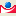 20,020,020,020,020,020,020,020,020,020,020,020,020,020,020,0202720273664400550033001220024488100ББМероприятие 1  "Обеспечение освещения улиц населенных пунктов Кудрявцевского сельского поселения"Мероприятие 1  "Обеспечение освещения улиц населенных пунктов Кудрявцевского сельского поселения"Мероприятие 1  "Обеспечение освещения улиц населенных пунктов Кудрявцевского сельского поселения"тыс. рублейтыс. рублей193,5193,5137,2137,2137,2137,2137,2137,2137,2137,2137,2137,2137,2879,5879,520272027Показатель  1 «Доля действующих светильников, работающих в вечернем и ночном режимах»Показатель  1 «Доля действующих светильников, работающих в вечернем и ночном режимах»Показатель  1 «Доля действующих светильников, работающих в вечернем и ночном режимах»%%100100100100100100100100100100100100100100,0100,0202720273664400550033001220024488300ББМероприятие 2"Организация и содержание мест захоронений"Мероприятие 2"Организация и содержание мест захоронений"Мероприятие 2"Организация и содержание мест захоронений"тыс. рублейтыс. рублей32,132,18,98,98,98,98,98,98,98,98,98,98,976,676,620272027Показатель 1 "Степень выполнения мероприятияПоказатель 1 "Степень выполнения мероприятияПоказатель 1 "Степень выполнения мероприятия%%100,0100,0100,0100,0100,0100,0100,0100,0100,0100,0100,0100,0100,0100,0100,020272027